Lesson 30:  Linear Systems in Three VariablesStudent OutcomesStudents solve linear systems in three variables algebraically. Lesson Notes Students solved systems of linear equations in two variables using substitution and elimination in Grade 8 and then encountered the topic again in Algebra I when talking about solving systems of linear equalities and inequalities.  In this lesson, we begin with a quick review of elimination to solve a linear system in two variables along with one application problem before moving onto solving a system of equations in three variables using algebraic techniques.Classwork Opening (2 minutes)This lesson transitions from solving linear 2-by-2 equations as in Algebra I to solving systems of equations involving linear and nonlinear equations in two variables in the next two lessons.  These nonlinear systems will be solved algebraically using substitution or by graphing each equation and finding points of intersection, if any.  This lesson helps remind students how to solve linear systems of equations and introduces them to 3-by-3 systems of linear equations (which will be later analyzed using matrices in Precalculus).  Exercises 1–3 (8 minutes) 
Exercises 1–3 Determine the value of  and  in the following systems of equations., After this review of using elimination to solve a system, guide students through the set-up of the following problem, and then let them solve using the techniques reviewed in Exercises 1 and 2.A scientist wants to create  ml of a solution that is acidic.  To create this solution, she has access to a solution and a  solution.  How many milliliters of each solution should she combine to create the  solution?Solve this problem using a system of two equations in two variables.
Solution: Milliliters of  solution:   ml
Milliliters of  solution:   mlWrite one equation to represent the total amounts of each solution needed:Since of ml is , we can write one equation to model the acidic portion:Writing these two equations as a system:To solve, multiply both sides of the top equation by either to eliminate  or  to eliminate .  The following work is for eliminating :which givesReplacing the top equation with the difference between the bottom equation and top equation results in a new system with the same solutions:The top equation can quickly be solved for ,and substituting  back into the original first equation allows us to find :Thus, we need  ml of the  solution and  ml of the  solution.Discussion (5 minutes) In the previous examples we see how to solve a system of linear equations in two variables using elimination methods.  However, what if we have three variables?  For example, what are the solutions to the following system of equations?Allow students time to work together and struggle with this system and realize that they cannot find a unique solution.  Include the following third equation and ask students if they can solve it now.Give students an opportunity to consider solutions or other ideas on how to begin the process of solving this system. After considering their suggestions and providing feedback, guide them through the process in the example below.Example 1 (9 minutes)
Example 1Determine the values for , , and  in the following system:	(1)	(2)	(3)Suggest numbering the equations as shown above to help organize the process.Eliminate  from equations (1) and (2) by subtraction:Our goal is to find two equations in two unknowns.  Thus, we will also eliminate  from equations (2) and (3) by adding as follows:Our new system of three equations in three variables has two equations with only two variables in them: These two equations now give us two equations in two variables, which we reviewed how to solve in Exercises 1–2.At this point, you can let students solve this individually or with partners, or guide them through the process if necessary.To get matching coefficients, we need to multiply both equations by a constant:Replacing the top equation with the sum of the top and bottom equations together gives the following: The new top equation can be solved for :Replace  in one of the equations to find :Replace  and  in any of the original equations to find :The solution, , , and , can be written compactly as an ordered triple of numbers.  You might want to point out to your students that the point  can be thought of as a point in a three-dimensional coordinate plane, and that it is, like a two-by-two system of equations, the intersection point in three-space of the three planes given by the graphs of each equation.  These concepts are not the point of this lesson, so addressing them is optional.Point out that a linear system involving three variables requires three equations in order for the solution to possibly be a single point. The following problems provide examples of situations that require solving systems of equations in three variables.Exercise 4 (8 minutes) 
Exercise 4Given the system below, determine the values of , s, and  that satisfy all three equations.Adding the second and third equation together produces the equation .  Substituting this into the first equation and adding it to the second gives , so that .  Replacing  with  in the second equation gives .  The solution to this system of equations is .Exercise 5 (6 minutes) 
Exercise 5Find the equation of the form  that satisfies the points , , and .,, ; therefore, the quadratic equation is .Students may need help setting this up.  A graph of the points may help.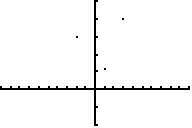 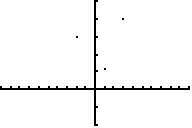 Since we know three ordered pairs, we can create three equations. Ask students to explain where the three equations came from.  Then have them use the technique from Example 1 to solve this system.Have students use a graphing utility to graph the equation using the coefficient solutions to confirm the answer.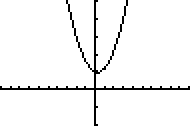 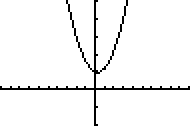 Closing (2 minutes)Having solved systems of two linear equations, we see in the lesson that in order to solve a linear system in three variables, we need three equations.  How many equations might we need to solve a system with four variables?  Five?Exit Ticket (5 minutes) Name                 							         		Date              		         Lesson 30:  Linear Systems in Three VariablesExit TicketFor the following system, determine the values of , , and that satisfy all three equations:Exit Ticket Sample SolutionsFor the following system, determine the values of , , and that satisfy all three equations:, , , or equivalently Problem Set Sample SolutionsSolve the following systems.Find the equation of the form  whose graph passes through the points , , and .Show that for any number , the values , , and  are solutions to the system of equations below.(in this  situation, we say that  parameterizes the solution set of the system.)Some rational expressions can be written as the sum of two or more rational expressions whose denominators are the factors of its denominator (called a partial fraction decomposition).  Find the partial fraction decomposition for the following example by filling in the blank to make the equation true for all  except and .Adding  to both sides of the equations, we have , so , and equivalently we have .  Thus, the blank should contain a .A chemist needs to make  ml of a acid solution.  He has a acid solution and a  acid solution on hand.  If he uses the  and  solutions to create the  solution, how many ml of each will he need?He will need  ml of the  solution and  ml of the  solution.An airplane makes a  mile trip against a head wind in  hours.  The return trip takes  hours, the wind now being a tail wind.  If the plane maintains a constant speed with respect to still air, and the speed of the wind is also constant and does not vary, find the still-air speed of the plane and the speed of the wind.The speed of the plane in still wind is  mph, and the speed of the wind is  mph.A restaurant owner estimates that she needs in small change the same number of dimes as pennies and nickels together and the same number of pennies as nickels.  If she gets  worth of pennies, nickels, and dimes, how should they be distributed? She will need  dimes ( worth),  nickels ( worth), and  pennies ( worth) for a total of .
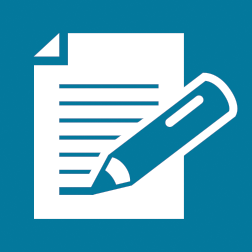 ,, or , ,, or,,  or ,,  or,, or , , or,, or ,, or ,, or  , ,  or 